Publicado en Barcelona el 10/11/2020 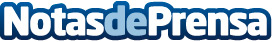 AleaSoft: La importancia de una estrategia de compra de energía basada en una visión del futuro del mercadoA la hora de renovar un contrato de suministro de energía, es importante que éste se enmarque y encaje con la estrategia y la visión a corto, medio y largo plazo de la adquisición de energía de la compañía. Por otro lado, es fundamental que, si se quiere conseguir una estrategia robusta que permita mitigar el riesgo de precios de mercado y aprovechar los momentos con precios bajos, esta estrategia se base en una previsión fiable de precios del mercadoDatos de contacto:Alejandro Delgado900 10 21 61Nota de prensa publicada en: https://www.notasdeprensa.es/aleasoft-la-importancia-de-una-estrategia-de Categorias: Internacional Nacional Finanzas Sector Energético http://www.notasdeprensa.es